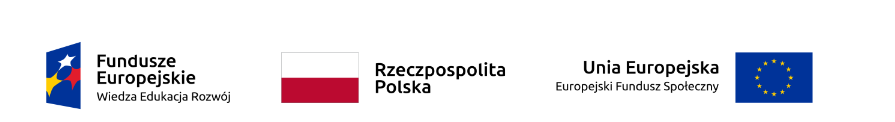 Załącznik Nr 1 do Zapytania ofertowegoSpr. Nr: CUS.26.18.21FORMULARZ OFERTOWYI.  Nazwa Zamawiającego, adres:Centrum Usług Społecznych w Kozienicachul. M. Skłodowskiej-Curie 326-900 KozieniceII. Nazwa i dokładny adres Oferenta /NIP, Regon/:………………………………………………………………………………………………………………………………………………………………………………………………………………………………Odpowiadając na Zapytanie ofertowe na Dostawę specjalistycznego sprzętu dla osób z niepełnosprawnościami w ramach projektu pn. „Centrum Usług Społecznych w Gminie Kozienice miejscem integracji i koordynacji usług społecznych dla mieszkańców”” współfinansowanego ze środków Europejskiego Funduszu Społecznego realizowanego w ramach Programu Operacyjnego Wiedza Edukacja Rozwój 2014-2020, składamy niniejszą ofertę. Oferujemy wykonanie dostawy będącej przedmiotem zamówienia: Część I: Zakup i dostawa sprzętu do wyposażenia 5 stanowisk komputerowych:  Cena netto :.........................(słownie:………………………………………………………),Cena brutto:………………(słownie:………………………………………………………)(cena za wyposażenie 1 stanowiska:  ……………zł netto, tj. ……………zł brutto Okres gwarancji:……. miesięcy W tym:klawiatura z powiększonymi, kontrastowymi opisami – cena netto:…….., tj………brutto	zestaw dydaktyczny	– cena netto:…….., tj………brutto					        urządzenie lektorskie umożliwiające czytanie publikacji papierowych – cena netto:…….., tj………brutto        	urządzenie do sterowania– cena netto:…….., tj………brutto			        program powiększająco-mówiący -cena netto:…….., tj………brutto,    	urządzenie umożliwiające pełną kontrolę nad komputerem za pomocą ruchów ust – cena netto:…….., tj………brutto	 		powiększalnik stacjonarny– cena netto:…….., tj………brutto				urządzenie umożliwiające alternatywny dostęp do komputera przy pomocy ruchów gałek ocznych– cena netto:…….., tj………brutto	Część II: Zakup i dostawa urządzenia Easy Biofeedback oraz urządzenia do diagnozy i treningu „Metoda Warnkego”Cena netto :.........................(słownie:………………………………………………………),Cena brutto:………………(słownie:………………………………………………………)W tym:urządzenie Easy Biofeedback – cena netto:……………….., tj. ………………..bruttourządzenie do diagnozy i treningu „Metoda Warnkego” – cena netto:……………..zł, tj. …..…bruttoszkolenie – cena netto ………….zł, tj……………zł bruttookres gwarancji:…………miesięcyOświadczamy, że podana cena zawiera wszystkie koszty związane z realizacją przedmiotu zamówienia.Oświadczamy, że zapoznaliśmy się dokładnie z warunkami zawartymi w zapytaniu ofertowym i specyfikacji technicznej  i uznajemy się za związanych określonymi w nimi postanowieniami.Oświadczamy, że posiadamy doświadczenie oraz dysponujemy potencjałem technicznym i osobami zdolnymi do wykonania zamówienia.Oświadczamy, że posiadamy uprawnienia do wykonywania określonej działalności i czynności, jeżeli przepisy prawa nakładają obowiązek ich posiadania.Oświadczamy, że znajdujemy się w sytuacji finansowej i ekonomicznej zapewniającej profesjonalne wykonanie przedmiotu zamówienia.Oświadczamy, że wszystkie produkty są objęte gwarancją.Wszelką korespondencję związaną z niniejszym postępowaniem należy kierować do:Pan/Pani ……..:……………………………………………………telefon: ……………………........…………………………………e-mail: ……………………………………………………………..…………………………., dnia  ……………                                         …..............................................								                     Podpis oferenta